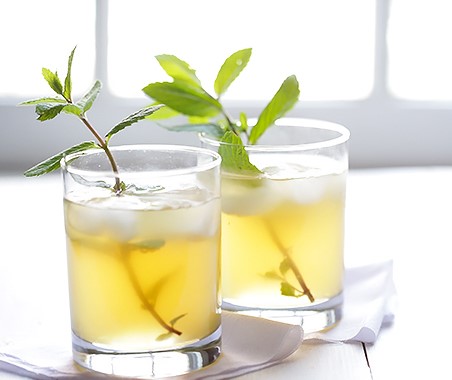 Ingredients5 lemons juiced 1 bunch fresh peppermint 1 ½ cups sugar 1 ½ cup water3 qts. Ginger aleIceInstructionsAdd sugar and water to a sauce pan over medium-high heat. Warm up until sugar dissolves toss in the mint. Let the mint syrup cool. Squeeze the juice from the lemons through a strainer to remove any seeds and pulp into a pitcher. Add the mint syrup and ginger ale and mix. Add the ice. Serve ice cold. 